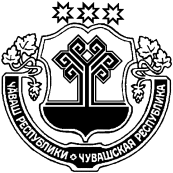 О составе административной комиссии при администрации Шумерлинского района Чувашской РеспубликиВ соответствии с Федеральным законом от 6 октября 2003 года № 131-ФЗ "Об общих принципах организации местного самоуправления в Российской Федерации", Законом Чувашской Республики от 30 мая 2003 года № 17 "Об административных комиссиях"Собрание депутатов Шумерлинского районаЧувашской Республики решило:1. Утвердить административную комиссию при администрации Шумерлинского района Чувашской Республики в следующем составе:Рафинов Лев Геннадьевич – глава администрации Шумерлинского района Чувашской Республики (по согласованию);Мостайкин Андрей Александрович – первый заместитель главы администрации - начальник отдела сельского хозяйства и экологии (по согласованию);Романова Валентина Львовна – заместитель начальника отдела экономики, земельных и имущественных отношений администрации Шумерлинского района (по согласованию);Макарова Надежда Алексеевна – заведующий сектором правового обеспечения отдела информационного и правового обеспечения (по согласованию); Прокопьева Ольга Владимировна – главный специалист-эксперт сектора правового обеспечения отдела информационного и правового обеспечения (по согласованию);Александров Владислав Леонидович – заведующий сектором ГО ЧС администрации Шумерлинского района (по согласованию);Сафонова Оксана Николаевна - специалист-эксперт отдела строительства, дорожного хозяйства и ЖКХ администрации Шумерлинского района (по согласованию);Батраков Дмитрий Александрович  – заместитель начальника полиции (по охране общественного порядка) межмуниципального отдела министерства внутренних дел России «Шумерлинский» (по согласованию);Волкова Елена Ильинична – директор  БУ ЧР «Шумерлинский комплексный центр социального обслуживания населения» Министерства труда и социальной защиты Чувашской Республики (по согласованию);Григорьев Игорь Михайлович – депутат Собрания депутатов Шумерлинского района;Григорьева Людмила Григорьевна - председатель Шумерлинского районного Совета ветеранов войны, труда, Вооруженных сил и правоохранительных органов (по согласованию).2. Утвердить председателем административной комиссии при администрации  Шумерлинского  района  Мостайкин Андрей Александрович.3. Признать утратившими силу следующие решения Собрания депутатов Шумерлинского района:- от 16.02.2018  № 36/3 «О составе административной комиссии при администрации Шумерлинского района Чувашской Республики»;- от 28.02.2019 № 53/5 «О внесении изменения в решение Собрания депутатов Шумерлинского района от 16.02.2018 № 36/3 «О составе административной комиссии при администрации Шумерлинского района Чувашской Республики»»;- от 30.08.2019 № 59/5 «О внесении изменения в решение Собрания депутатов Шумерлинского района от 28.02.2019 № 53/5 «О составе административной комиссии при администрации Шумерлинского района Чувашской Республики»».ПредседательСобрания депутатов Шумерлинского района                                                        Б.Г. Леонтьев     ЧĂВАШ РЕСПУБЛИКИÇĚМĚРЛЕ РАЙОНĚ ЧУВАШСКАЯ РЕСПУБЛИКА ШУМЕРЛИНСКИЙ РАЙОН ÇĚМĚРЛЕ  РАЙОНĚНДЕПУТАТСЕН ПУХĂВĚ ЙЫШĂНУ13.11.2020  № 5/3Çемěрле хули СОБРАНИЕ ДЕПУТАТОВ ШУМЕРЛИНСКОГО РАЙОНА РЕШЕНИЕ13.11.2020  № 5/3город Шумерля